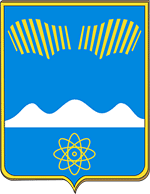 СОВЕТ ДЕПУТАТОВ ГОРОДА ПОЛЯРНЫЕ ЗОРИС ПОДВЕДОМСТВЕННОЙ ТЕРРИТОРИЕЙМурманская область г. Полярные Зори, ул. Сивко, д. 1, тел. 7-55-87__________________________________________________________________________________Р Е Ш Е Н И Е № 30729 мая 2024 г.                                                                                г. Полярные ЗориО внесении изменений в решение Совета депутатов города Полярные Зори от 26.06.2013 № 419 «Об обеспечении доступа к информации о деятельности Совета депутатов города Полярные Зори»Руководствуясь Федеральным Законом от 09.02.2009 № 8-ФЗ "Об обеспечении доступа к информации о деятельности государственных органов и органов   местного  самоуправления",  Совет депутатов  города  Полярные  Зори  Р Е Ш И Л:1. Внести в решение Совета депутатов города Полярные Зори от 26.06.2013 № 419 «Об обеспечении доступа к информации о деятельности Совета депутатов города Полярные Зори» (в ред. от 16.11.2022 № 189), следующие изменения:1.1. В пунктах 3, 4 и 5 слова «муниципального образования город Полярные Зори с подведомственной территорией» заменить словами «органов местного самоуправления города Полярные Зори с подведомственной территорией».2. Внести в приложение № 1 к решению следующие изменения:2.1. Подпункт 2.3.4 изложить в редакции:«2.3.4. Официальный сайт - сайт в информационно-телекоммуникационной сети "Интернет" (далее - сеть "Интернет"), содержащий информацию о деятельности органов местного самоуправления, электронный адрес которого в сети "Интернет" включает доменное имя, права на которое принадлежат администрации города Полярные Зори с подведомственной территорией.Официальным сайтом Совета депутатов города Полярные Зори является официальный сайт органов местного самоуправления города Полярные Зори с подведомственной территорией (далее - официальный сайт).».2.2. Дополнить подпунктом 2.3.5. следующего содержания:«2.3.5. Официальная страница - персональная страница в определенных Правительством Российской Федерации информационных системах и (или) программах для электронных вычислительных машин, соответствующих требованиям, предусмотренным статьей 10.6 Федерального закона от 27 июля 2006 года N 149-ФЗ "Об информации, информационных технологиях и о защите информации", созданная Советом депутатов города Полярные Зори и содержащая информацию о его деятельности.».2.3. Подпункт б пункта 3.1 изложить в редакции:«б) размещение в сети «Интернет» информации, предусмотренной статьей13 Федерального закона от 09.02.2009 № 8-ФЗ «Об обеспечении доступа к информации о деятельности государственных органов и органов местного самоуправления;».	2.4. Пункт 3.5. после слова «Федеральным» дополнить словом «законом».2.5. Дополнить подпунктом 4.4. следующего содержания:«4.4. Общедоступная информация о деятельности Совета депутатов предоставляется неограниченному кругу лиц посредством ее размещения на официальном сайте в форме открытых данных.».2.6. Раздел 5 изложить в редакции:«5. Размещение информации о деятельности Совета депутатов в сети «Интернет»5.1. Информация о деятельности Совета депутатов города Полярные Зори размещается на официальном сайте органов местного самоуправления www.pz-city.ru и на официальных страницах в сети «Интернет».5.2. Перечень информации о деятельности Совета депутатов города Полярные Зори, размещаемой в сети «Интернет», периодичность размещения информации, сроки ее обновления, обеспечивающие своевременность реализации и защиты пользователями информацией своих прав и законных интересов, указаны в приложении №2 к решению Совета депутатов города Полярные Зори от 26.06.2013 №419.».2.7. В подпункте а пункта 6.2. слово «веб-сайте» заменить словом «сайте».3. Внести в приложении № 2 к решению следующие изменения:3.1. В наименовании слова «муниципального образования город Полярные Зори с подведомственной территорией» заменить словами «органов местного самоуправления города Полярные Зори с подведомственной территорией».3.2. Подпункт 1.9 изложить в редакции: 4. Настоящее решение вступает в силу со дня официального опубликования.Глава города Полярные Зори                             Председатель Совета депутатовс подведомственной территорией                      города Полярные Зори						              с подведомственной территорией __________________М.О. Пухов                      ________________Ю.П. Мельник1.9.Сведения о доходах, об имуществе и обязательствах имущественного характера депутатов Совета, а также их супругов и несовершеннолетних детейв течение 14 рабочих дней после окончания срока представления сведений об имуществе и доходах в соответствии с действующим законодательством